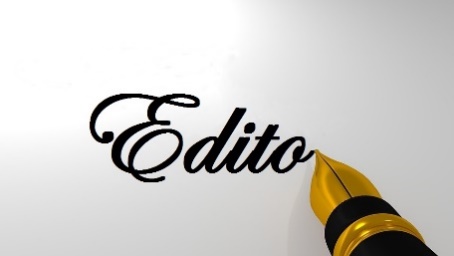 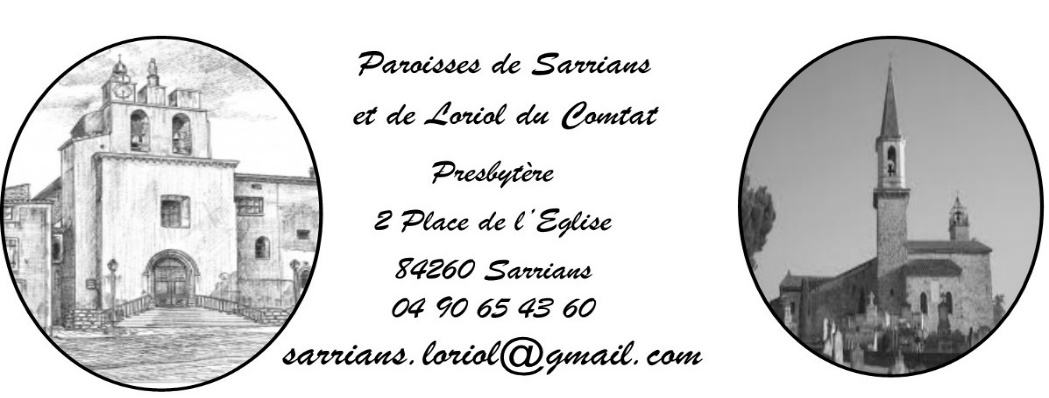 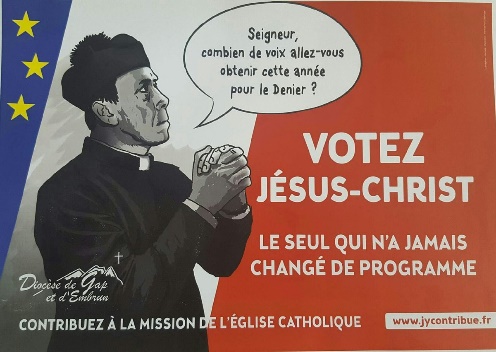 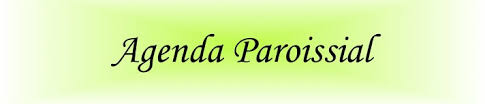 DatesHoraires Lieux Confessions individuellesConfessions individuellesConfessions individuellesJeudi 17/129h00 – 10h30LoriolVendredi 18/129h30 – 11h00SarriansSamedi 19/1210 – 11h30SarriansLundi 21/1210h – 11h30SarriansMardi 22/1210h – 11h30SarriansMercredi 23/129h – 10h30Loriol Célébrations pénitentielles avec confessions individuelles dans le doyennéCélébrations pénitentielles avec confessions individuelles dans le doyennéCélébrations pénitentielles avec confessions individuelles dans le doyennéLundi 21/1218h30AubignanMardi 22/1218h30MazanMercredi 23/1218h30Monteux